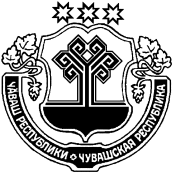 О признании утратившим силу постановления администрации Янтиковского района от 21.08.2018 № 372 «Об утверждении цены и нормативов затрат, которые непосредственно связанны с выращиванием деревьев и кустарников, а также уходом за ними до возраста уничтоженных или поврежденных»В соответствии с постановлением Правительства Российской Федерации от 29.12.2018 № 1730 «Об утверждении особенностей возмещения вреда, причиненного лесам и находящимся в них природным объектам вследствие нарушения лесного законодательства», администрация Янтиковского муниципального округа п о с т а н о в л я е т:Признать утратившим силу постановление администрации Янтиковского района от 21.08.2018 № 372 «Об утверждении цены и нормативов затрат, которые непосредственно связанны с выращиванием деревьев и кустарников, а также уходом за ними до возраста уничтоженных или поврежденных».Настоящее постановление вступает в силу со дня его официального опубликования.Глава Янтиковского муниципального округа                                                                     О.А. ЛомоносовЧУВАШСКАЯ РЕСПУБЛИКА ЧĂВАШ РЕСПУБЛИКИ АДМИНИСТРАЦИЯ ЯНТИКОВСКОГО МУНИЦИПАЛЬНОГО ОКРУГАПОСТАНОВЛЕНИЕ06.12.2023 № 1389село ЯнтиковоТĂВАЙ МУНИЦИПАЛЛĂ ОКРУГĚНАДМИНИСТРАЦИЙĔЙЫШĂНУ06.12.2023  1389 № Тǎвай ялě